SEJARAH(SARAWAK BAB 10)1. Senarai di bawah merupakan antara peninggalan sejarah yang ditemui sebagai bukti kewujudan manusia di SarawakTembikarKapakPisau dan batu Di manakah peninggalan sejarah tersebut ?A Gua NiahB Sungai SkrangC Sungai SarawakD Gua Gomantong                                                                                                  2. Tempat di bawah merupakan kumpulan etnik yang terdapat di Sarawakorang Melanauorang Melayu
Di manakah kawasan penempatan masyarakat di atas A Lembah SungaiB PedalamanC Lembah PantaiD Persisiran Pantai 3. Maklumat di bawah merujuk kepada ketua bagi masyarakat bumiputera Sarawak
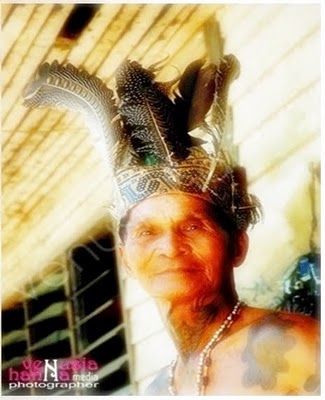 Tuai rumahApakah peranan beliau A Mengadakan perayaan pentingB Memastikan adat resam dipatuhiC Menjaga keselamatan dan keamananD Menetapkan peraturan dan undang – undang4. Maklumat di bawah merupakan salah satu kebudayaan masyarakat Sarawak
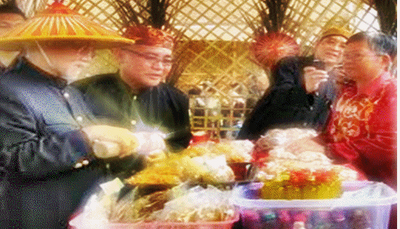 Perayaan KaulSiapakah yang menyambut perayaan di atas A MurutB KelabitC KenyahD Melanau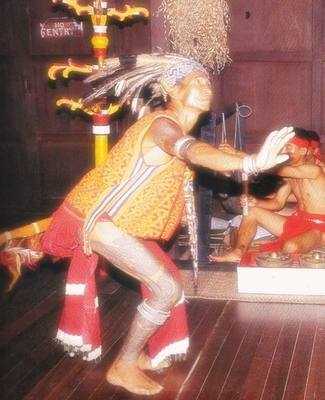 Ngajat5. Bilakah tarian di atas dipersembahkan?A PerkahwinanB Pesta MenuaiC Perayaan KaulD Pesta Kaamatan                                                                                                    SOALAN SUBJEKTIF1.Berdasarkan rajah berikut,nyatakan peraturan dan adat resam kumpulam etnik di Sarawak.(a)Orang IbanTajau diwarisi secara ……………………………(b)Orang Melayui.    Peraturan dan adat resam orang Melayu berasaskan ajaran ……………………………………………………ii.Mereka hidup ………………… dan saling membantu.(c)Orang Kayan,Kelabit dan Kenyahi.    Gadis kenyah …………………… yang menggambarkan kecantikan.  ii.   Jenis anting-anting yang dipakaikan melambangkan …………………………………………………SOALAN OBJEKTIF1.A2.D3.C4.D5.BSOALAN SUBJEKTIF1.turun-temurun2.agama islam3.bermasyarakat4.menindik telinga5.status